Noteguide for Adding VC vectors - Videos 3C		        Name					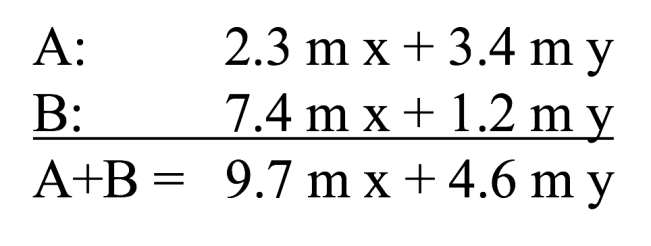 Try these example problems.  Don't freak out if you can't immediately get the answer.  We will work on these as a group in class.  They are solved in the linked videos that follow the main one1. (2.6 m x + 7.3 m y)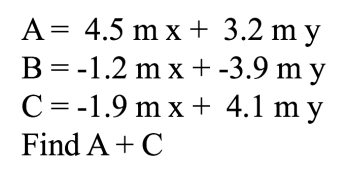 2. (-3.1 m x + 0.2 m y)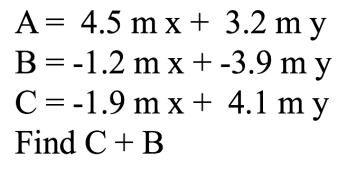 3.  (5.7 m x + 7.1 m y)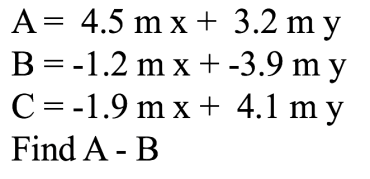 4.  (-6.4 m x + 0.9 m y)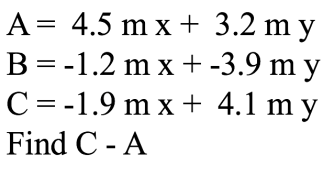 